ЧАСТНОЕ ОБЩЕОБРАЗОВАТЕЛЬНОЕ УЧРЕЖДЕНИЕУРАЛЬСКИЙ РЕГИОНАЛЬНЫЙ ЭКСПЕРИМЕНТАЛЬНЫЙ УЧЕБНО-НАУЧНЫЙ КОМПЛЕКС(ЧОУ «Уральский РЭК»)ИНН 0274001165, р/с 40703810616240001768  в  филиале  Банк ВТБ (ПАО) в г. Нижнем Новгороде г. Нижний Новгород; к/c 30101810200000000837, БИК  042202837,  КПП 027401001Белорецкая компьютерная школа			( Тел. (34792) 2-57-81, 2-58-60* 453501, г. Белорецк, ул. К. Маркса, 120		E-mail: bcsurec@mail.ruОбразовательно-оздоровительный центр		( Тел. (34792) 2-76-15, 2-76-03* 453501, г. Белорецк, ул. К. Маркса, 122		E-mail: oocurec@mail.ru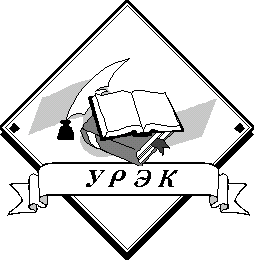 Исх.№ 60 от 11.12.2019 г.ИНФОРМАЦИОННОЕ ПИСЬМО О ВЕСЕННЕМ ПРОФИЛЬНОМЛАГЕРЕ ОБУЧЕНИЯ И ОТДЫХА ШКОЛЬНИКОВС 22 по 29 марта 2020 г. ЧОУ «Уральский РЭК» на базе своих филиаловв г. Белорецке – Образовательно-оздоровительного центра и Белорецкой компьютерной школы – проводит весенний лагерь для учащихся 6-11 классов.  Обучение проводится в группах:математических: 6 - 7 кл.,физико-математических: 8 - 11 кл.,химико-математических: 8 - 11 кл.,   8-9 кл. обучаются в рамках подготовки к сдаче ОГЭ, 10-11 кл. обучаются в рамках подготовки к сдаче ЕГЭ,   6-7 кл. обучаются по программе углубленного изучения математики.   Преподавание ведется высококвалифицированными педагогами и специалистами.    Основными задачами проведения лагеря являются:повышение уровня знаний участников лагеря;укрепление здоровья и полноценный отдых участников;подготовка к сдаче экзаменов (ОГЭ и ЕГЭ);общее и культурное развитие участников.      Учеба в лагере сочетается с активным отдыхом во второй половине дня, разнообразной спортивной и       культурной программами. Проводятся конкурсы, викторины, интеллектуальные игры.Участники лагеря обеспечиваются качественным пятиразовым питанием. Проживание в комфортабельных номерах со всеми удобствами (туалет, душ, умывальник). Принимаются как групповые, так и индивидуальные заявки.Стоимость путевки для школьника – 21 000 рублей.Лагерь включен в официальный реестр организаций отдыха детей и их оздоровления в  Республике Башкортостан.Для участия в лагере необходимо:а) Согласовать участие по E-mail: info@urec.ru  или по телефонам в Уфе:  (347)  228-36-51,             228-36-72, 8 906 1004440.б) Согласовав участие, оплатить стоимость путевки  наличными  (по адресу г. Уфа, ул. Бакалинская, 7) или перечислить соответствующую сумму по следующим банковским реквизитам:                                           р/с 40703810616240001768 в  филиале Банк ВТБ (ПАО) в г. Нижнем Новгороде г. Нижний Новгород; к/c 30101810200000000837, БИК  042202837. Получатель  - ИНН 0274001165, КПП 027401001,  ЧОУ «Уральский РЭК». В назначении платежа указать: "За участие в весеннем лагере Ф.И.О. школьника. НДС не облагается". в) Заключить договор с ЧОУ "Уральский РЭК" (договор заключает один из родителей или законный представитель участника лагеря) и получить путевку по адресу, указанному в п. б). По согласованию путевка может быть выдана в день заезда в г. Белорецке.г) Прибыть в день начала лагеря по адресу: Республика Башкортостан, г. Белорецк, ул. К. Маркса, 122, имея с собой путевку или копию платежного поручения об оплате, свидетельство о рождении или паспорт, медицинскую справку по форме №079/У, полис обязательного медицинского страхования. Подробности на сайте http://www.urec.ruОРГКОМИТЕТ ПО ПРОВЕДЕНИЮ ЛАГЕРЯ( Тел. (347) 228-36-51,  228-36-72        http://www.urec.ru450047, г. Уфа, ул. Радищева, 117E-mail: info@urec.ru